                                                                               Reklamationsanmeldelse                                                            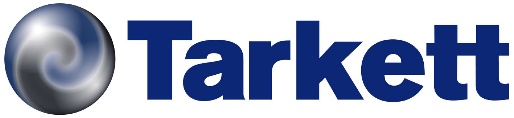                                                                                Forhandler /Kunde eksemplarSlutbruger / bygherre: alle felter med * skal udfyldes og returneres til forhandleren (se vedlagte vejledning)Forhandleren: ** udfyld fakturanummer og fremsend blanketten til Tarkett A/S på info.dk@tarkett.com eller fax nr. 43903700              	*Anmeldelsesdato:       *Anmeldelsesdato:       Kundevejledning fremgår af side 2.  Kundevejledning fremgår af side 2.  Kundevejledning fremgår af side 2.  *Bruger/bygherre:      *Bruger/bygherre:      *Forhandler:      *Forhandler:      *Forhandler:      *Objekt /projektnavn:      *Objekt /projektnavn:      E-mail adr.:      E-mail adr.:      E-mail adr.:      *Adresse:      *Adresse:      Kontaktperson:                        Besigtiget af forhandler (dato):       Kontaktperson:                        Besigtiget af forhandler (dato):       Kontaktperson:                        Besigtiget af forhandler (dato):       *Postnr./ By:     *Telefon:      *Telefon:      Udfyldes af forhandleren:**Faktura nr. (Tarkett):      Udfyldes af forhandleren:**Faktura nr. (Tarkett):      *Faktura nummer:      *Faktura nummer:      *Montør/entreprenør:      *Montør/entreprenør:      *Montør/entreprenør:      *Produkt:       *Produkt:       *Firma:      *Firma:      *Firma:      *Telefon:      *Telefon:      *Monteret, dato:      *Hvornår opstod skaden / problemet - dato:      *Hvornår opstod skaden / problemet - dato:      *Total areal  m2:      *Total areal  m2:      *Det areal der reklameres over m2:      *Årsag til reklamation:      *Årsag til reklamation:      *Årsag til reklamation:      *Årsag til reklamation:      *Årsag til reklamation:      Hvad mener du kan være årsag til problemet:      Hvad mener du kan være årsag til problemet:      Hvad mener du kan være årsag til problemet:      Hvad mener du kan være årsag til problemet:      Hvad mener du kan være årsag til problemet:      *Mener du der er tale om en produktfejl? (sæt kryds)     Ja         Nej   Bemærkninger:       *Mener du der er tale om en produktfejl? (sæt kryds)     Ja         Nej   Bemærkninger:       *Mener du der er tale om en produktfejl? (sæt kryds)     Ja         Nej   Bemærkninger:       *Mener du der er tale om en produktfejl? (sæt kryds)     Ja         Nej   Bemærkninger:       *Mener du der er tale om en produktfejl? (sæt kryds)     Ja         Nej   Bemærkninger:       *Mener du der er tale om monteringsfejl? (sæt kryds)   Ja          Nej   Bemærkninger:       *Mener du der er tale om monteringsfejl? (sæt kryds)   Ja          Nej   Bemærkninger:       *Mener du der er tale om monteringsfejl? (sæt kryds)   Ja          Nej   Bemærkninger:       *Mener du der er tale om monteringsfejl? (sæt kryds)   Ja          Nej   Bemærkninger:       *Mener du der er tale om monteringsfejl? (sæt kryds)   Ja          Nej   Bemærkninger:       Øvrige bemærkninger      Øvrige bemærkninger      Øvrige bemærkninger      Øvrige bemærkninger      Øvrige bemærkninger      Underskrift:  Underskrift:  Underskrift:  Underskrift:  Underskrift:  